8003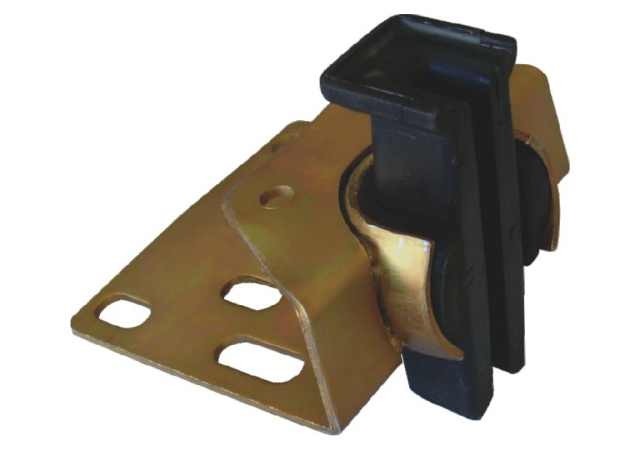 FEATURES• 4 mm galvanized sheet • Polyamide guide shoe• Supported by rubber• 3 types for guides 5-9-16m• Work speed max 1.2m/scTechnical Drawing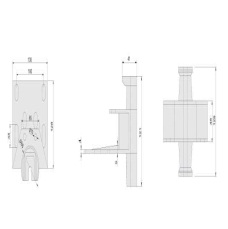 